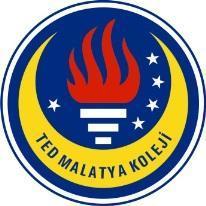 TED MALATYA KOLEJİ2017-2018 Eğitim & Öğretim Yılı Aralık Ayı                                                                        31.12.2017İngilizce GünlüğümüzSayın Velimiz,5. Sınıf öğrencilerimiz 2017-2018 Eğitim ve Öğretim yılının Aralık ayı içerisinde İngilizce derslerinde: 3. Ünite “Secrets of the Dark” kapsamında;Kelime Bilgisi olarak; Vocabulary related to rakness and light (Karanlık ve aydınlık ile ilgili kelimeler) active, dark, darkess, festival, go to sleep, headlight, horizon, light up, north, south, east, west, sunrise, sunset, streetlight, shine, glow, daylight, healty, time zones, asleep, awake, dawn, fascinate, observe, pattern, marine, discover, ocean, florescence, bioluminiscent, scuba diving, dragon, lantern, ekstra aktivitelerle tekrar edilerek pekiştirilmesi sağlanmıştır.Dil Bilgisi olarak;Present Continuous Tense (Şimdiki Zaman)-What are you doing now?- I am listening to the teacher.-Şu anda ne yapıyorsun?-Öğretmeni dinliyorum.- She is wathing a video now.		 - O şu anda bir video seyrediyor.While in Present Continuous (Şimdiki zamanda -iken yapısı)While people in Santiago are coming home from school, peple in Seoul are sleeping.Santiago’daki insanlar okuldan evine dönerken, Seul’daki insanlar uyuyorlar.-While I am wathing TV, my sister is reading a book.-Ben televizyon izlerken, kız kardeşim kitap okuyor.in, on, at prepositions about time (zaman edatları)We met our new teachers in 20172017’de yeni öğretmenlerimiz ile tanıştık.The train leaves at 5 o’clock.Tren saat 5’de kalkıyor.We finished our project on Tuesday.Projemizi salı günü bitirdik.ekstra aktivitelerle tekrar edilmiş olup;Şimdiki zamanda bir eylem gerçeklerşirken aynı anda gerçekleşen başka bir eylem örneklerinden bol bol yapılıp günlük hayatla özdeşleştirilmiştir. in, on, at yapılarının kullanımı tablo biçiminde verilmiş ve örneklerle pekiştirilmiştir.Okuma Becerisi olarak; “In the Dark of The Ocean” adlı okuma parçası detaylı bir şekilde incelenmiş, denizin karanlık bölgelerinde yaşayan, ışık saçan balıklar hakkında hem genel kültür anlamında hem de kelime anlamında öğrenci bilgilendirilmiştir.Dinleme Becerisi olarak;Ünite içerisinde bulunan okuma metinleri eşliğinde dinlemeler yapılmış olup buna ek olarak aktivite içi pekiştireç olarak da dinlemeler kullanılmıştır.Video olarak;Kitabın 52 ve 53. sayfalarında verilen video bir önceki sayfada bulunan okuma parçası ile ilgili olarak ilişkilendirilerek izlenmiş ve bilim adamı David Gruber’ın sualtı çalışmaları detaylı bir biçimde tartışılmıştır. Konuşma Becerisi olarak;Konuşma becerisinde odaklandığımız konular dahilinde soru cevap yöntemi uygulanmış ve aynı zamanda “Asking for help with the schoolwork” ve “Helping with schoolwork”  başlığı altındaki ifadeleri kullanacakları biçimde sınıf içi öğretmen öğrenci diyaloglarına yer verilmiştir.Yazma Becerisi olarak;Sensory Writing (betimleme parağrafı)Bir olayı veya etkinliği anlatırken beş duyu organlarını kullanarak oluşturulan betimlemeler ile bir yazının daha etkileyici olması için uygun sıfatları (tasty, glowing, big, soft vb.) kullanarak yazılmış betimleyici paragraflar incelenmiştir. İngilizce Zümresi